Комитет образования Гатчинского муниципального районаМУНИЦИПАЛЬНОЕ БЮДЖЕТНОЕ ОБРАЗОВАТЕЛЬНОЕ УЧРЕЖДЕНИЕ ДОПОЛНИТЕЛЬНОГО ОБРАЗОВАНИЯ«РАЙОННЫЙ ЦЕНТР ДЕТСКОГО ТВОРЧЕСТВА»Дополнительная общеразвивающая программасоциально-педагогической  направленности«Малышкина школа» Возраст детей –  6-7 летСрок реализации – 1 годАвторы – Рябоконь Н.Д.,Горбушина С.В.,педагоги  дополнительного образованияг. Гатчина2018-2019  г.Составитель:	Горбушина Светлана Владимировна, Рябоконь Наталья Дмитриевна - педагоги дополнительного образованияКонсультанты:	Демьянов И.В – методист  МБОУ ДО «РЦДТ» Гатчинского муниципального районаСтруктура программы1      Пояснительная записка                         2      Учебно-тематический план                   3      Содержание дополнительной  образовательной программы                  4      Методическое обеспечение программы                                                5      Список литературы                                  6      Приложение                                              ДиагностикаОценочные материалыОрганизационно - педагогические условия реализации программы ИНФОРМАЦИОННАЯ  КАРТА 1.  Направленность -                   социально-педагогическая2.  Кружок -                                 «Малышкина школа»3.  Ф. И.О. педагога -                  Рябоконь Наталья Дмитриевна                                                      Горбушина Светлана Владимировна4.  Вид программы -                     модифицированная5.  Тип программы -                      образовательная6.  Целевая установка -                 познавательная7.  Уровень освоения -            общекультурный    8.  Образовательная область -      математика, речь, окружающий мир 9.  Возрастной диапазон -             6-7 лет	(дошкольники)10.  Форма организации -              групповаядеятельности                    11. Срок реализации -                    1  год12.  По характеру  -                         ознакомительная, репродуктивнаяПояснительная запискаМодульная дополнительная образовательная программа «Малышкина школа» имеет социально-педагогическую направленность.Дополнительная общеразвивающая программа социально-педагогической направленности  «Малышкина школа» разработана  в соответствии с нормативно - правовыми документами:Федеральный закон от 29.12.2012 г № 273-ФЗ “Об образовании в Российской Федерации”;Порядок организации и осуществления образовательной деятельности по дополнительным общеобразовательным программам (Приказ министерства образования и науки Российской Федерации от 09 ноября . № 196);Концепция развития дополнительного образования детей (утверждена распоряжением Правительства Российской Федерации от 4 сентября 2014 года № 1726-р);  Постановление Главного государственного санитарного врача РФ от 04.07.2014 № 41 «Об утверждении СанПиН 2.4.4.3172-14 "Санитарно-эпидемиологические требования к устройству, содержанию и организации режима работы образовательных организаций дополнительного образования детей», далее - СанПиН 2.4.4.3172-14);Письмо Министерства культуры Российской Федерации от 19 ноября 2013 года № 191-01-39/06-ГИ «О направлении рекомендаций по организации образовательной и методической деятельности при реализации общеразвивающих программ в области искусств в детских школах искусств по видам искусств»;      Письмо Министерства образования и науки Российской Федерации от 18 ноября 2015 года № 09-3242 «О направлении информации» (вместе с «Методическими рекомендациями по проектированию дополнительных общеразвивающих программ (включая разноуровневые программы»);Письмо Министерства образования и науки Российской Федерации от 29 марта 2016 года № ВК-641/09 «О направлении методических рекомендаций» (вместе с Методическими рекомендациями по реализации адаптированных дополнительных общеобразовательных программ; Приказ Министерства образования и науки Российской Федерации от 09 ноября 2015 года № 1309 «Об утверждении Порядка обеспечения условий доступности для инвалидов объектов и предоставляемых услуг в сфере образования, а также оказания им при этом необходимой помощи»;Устав МОБУ  ДО «РАЙОННЫЙ ЦЕНТР ДЕТСКОГО ТВОРЧЕСТВА».Программа является модифицированной, разработана на основе примерной основной образовательной программы дошкольного образования «Мир открытий». // Науч. рук. Л.Г. Петерсон.Программа «Малышкина школа»разработана с учетом требований профессионального стандарта, предназначена для реализации новых федеральных образовательных стандартов в детских объединениях учреждений дополнительного образования детей, общеобразовательных школах, где созданы условия для полноценных занятий по данному направлению. АктуальностьС 1 января 2014 года вступил в силу федеральный государственный образовательный стандарт дошкольного образования (приказ Минобрнауки России от 17 октября . № 1155). В соответствии со стандартом необходимо обеспечивать развитие личности ребенка-дошкольника в  пяти образовательных областях:- социально-коммуникативное развитие;
- познавательное развитие;
- речевое развитие;
- художественно-эстетическое развитие;
- физическое развитие. Вместе с этим нужно развивать мотивационную готовность к обучению, произвольность (особенность поведения, опосредованного образом, правилом, моральной нормой) и усидчивость. Занятие, как вид учебной деятельности, должно присутствовать в режиме дня дошкольников. Все это позволит избежать трудностей  периода  адаптации ребенка в  школе.Для  наиболее эффективного решения проблем адаптации при переходе детей из детского сада в 1-й класс педагогом Рябоконь Н.Д. создана эта программа для подготовки детей к школе.Педагогическая целесообразностьРеализация программы осуществляется в составе трех  модулей.Первый модуль – это «Математические ступеньки»В основу модуля положены: Формирование элементарных математических представлений:- сравнение предметов и групп предметов- первичное представление о составе чисел первого десятка.- геометрические формы- пространственно-временные представления.Содействиеформированию элементов учебной деятельности (принятие задачи, планирование содержания и последовательности действий, самоконтроль, самооценка).Развитие мелкой мускулатуры пальцев, черчение узоров и штриховка рисунков;Второй  модуль – это «Обучение грамоте. Развитие речи»В основу модуля положены: Развитие фонематического слуха и умение проводить звуковой анализ: вычленять звуки в словах, определять их последовательность, различать гласные и согласные звуки и буквы, определять количество слов в слове, выделение предложений из речи.Совершенствование произношения звуков, уделение особого внимание дифференциации свистящих и шипящих, звонких и глухих, твердых и мягких.Развитие умения изменять интонацию: произносить заданную фразу с вопросительной или восклицательной интонацией (ласково, сердито, жалобно, радостно, грустно).Выработка правильной осанки, наклонного расположения тетради на парте и умения держать карандаш и ручку при письме и рисовании. Подготовительные упражнения для развития глазомера, кисти руки и мелких мышц пальцев, обводки и штриховки контуров, соединение линий и фигур, рисование и раскрашивание узоров и бордюров непрерывным движением рукиРазвитие речиПродолжение работы по формированию всех видов словаря: бытового, природоведческого, обществоведческого, эмоционально-оценочной лексики.Пересказ знакомых сказок, без пропусков, составление по картинке или серии картинок определенного количества предложений, объединенных общей темой, или небольшого рассказа с соблюдением логики развития сюжета. Составление рассказов о простых случаях из собственной жизни по аналогии с прочитанным, по сюжету, предложенному учителем.Третий   модуль - «Окружающий мир»Расширение представления о вещах, окружающих ребенка (предметах посуды, мебели, одежды, игрушках и т.д.); знакомить с их названиями, из каких частей и деталей они состоят, из каких материалов сделаны. Формирование первоначальные представления о ближайшем окружении (дом, детская площадка, магазин и пр.), некоторых видах транспорта (машина легковая и грузовая, автобус и т.п.). Знакомить с миром природы (животными, растениями ближайшего окружения; сезонными изменениями в природе).Формировать первые представление о значении природы в жизни человека (вода нужна, чтобы умываться, пить; на огороде растут овощи, ягоды; в тени деревьев можно спрятаться от летнего зноя, растения нужно поливать и т.п.).Поддерживание интереса детей к объектам живой и неживой природы, к наиболее ярко выраженным сезонным явлениям, любопытство по отношению к предметам окружающего мира.Формирование элементарных навыков наблюдений за животными, растениями, обращая внимание на то, что во время наблюдений важно не причинять вред животным и растениям.Формирование элементарных представлений о занятиях детей и взрослых (дети ходят в детский сад и в школу, взрослые – на работу).Учить бережно относиться к результатам труда взрослых и выражать им благодарность за заботу. Расширение опыта самообслуживания, продолжать формировать культурно-гигиенические навыкиФормирование культуры безопасного поведения: - учить различать действия, одобряемые и не одобряемые взрослыми, понимать, что можно делать и что нельзя (опасно).Приемы и методы организации занятий1.Словесный метод  - создаёт у детей предварительное представление об изучаемом движение (объяснение, рассказ, беседы, команды, распоряжения и т.д.).2.Наглядный  метод - показ упражнений, учебных наглядных пособий, видеофильмов.3.Практический метод: упражнения, игровойПринципы реализации программы:-  непрерывность процесса обучения, которая обеспечивается механизмом преемственности между целями, задачами и содержанием отдельных разделов программы;-целостность процесса обучения, предполагающая интеграцию основного и дополнительного образования; -личностно-ориентированный характер обучения, реализуемый посредством индивидуализации содержания, форм, методов и педагогических средств достижения целей обучения, соответствующих принципам построения учебных программ;-принцип психологической комфортности.На  занятиях  необходимо создавать и постоянно поддерживать атмосферу творчества и психологической безопасности, доброжелательности, взаимопомощи всеми участниками. Цель:Подготовка ребенка к школьной жизни, снятие трудностей адаптации при поступлении в школу, развитие и коррекция познавательных, социально-коммуникативных и речевых способностей ребенка.Задачи:Обучающие:Формировать  умение  различать гласные и согласные звуки, буквы.Сформировать навыки счета в пределах десяти, обучение счету  чисел в прямом и обратном порядке.Сформировать навыки в установлении отношений между числами         натурального ряда.Формировать знания об окружающем мире.Развивающие:1.  Развивать речь  обучающихся: умение строить простые предложения, составлять рассказ по картинке, отвечать на вопросы.2.  Развивать мелкую моторику и координацию движения рук, умение ориентироваться в пространстве. Воспитательные:1. Воспитывать интерес к математике, книгам.2. Воспитывать бережное отношение к природе,  к окружающему миру.3. Воспитывать  у детей чувство коллективизма, уважение к старшим, умение  слушать друг друга.Возраст  обучающихсяДанная  программа  рассчитана на обучающихся  6-7  летСрок реализации программы1    год,  108 часовПервый модуль «Математические ступеньки»  36 час.Второй  модуль «Обучение грамоте. Развитие речи»   36 час.Третий   модуль «Окружающий мир»   36 час.Формы и режим занятийФормы организации: теоретические, практические, комбинированные.Формы проведения: аудиторные (инсценировка, ролевая игра, конкурсы, создание проблемных ситуаций. Применение ИКТ: просмотр презентаций, видеофильмов; разгадывание загадок, дидактические и подвижные игры, праздники, выступления для родителей.) Форма организации деятельности: групповая,  фронтальная. Форма обучения: очная.Режим занятий: занятия проводятся 1 раз в неделю по 1 часу   каждого модуля.  (Занятия по 30 минут. Перерыв между занятиями - 10 минут)Планируемые результаты по модулям и способы их проверкиМодуль «Математические ступеньки»ЛичностныеФормирование интереса к математике.МетапредметныеРегулятивные:умение контролировать и оценивать свои действия.Познавательные: умение работать с доступными предметными и графическими моделями.Коммуникативные:умение воспринимать речь учителя, слушать, отвечать на вопросы.Предметныеформирование элементарных математических навыковК концу обучения дети будут знать:-    название чисел от 1 до 10;- названия геометрических фигур (квадрат, прямоугольник, круг, треугольник).К концу обучения дети будут уметь:-    считать в прямом и обратном порядке от 1 до 10,от 10 до 1;-    устанавливать отношения между числами натурального ряда;-    сравнивать предметы и группы предметов.Способы проверки ожидаемых результатов:1.Беседа2.Опрос3.ТестированиеМодуль «Обучение грамоте. Развитие речи»ЛичностныеФормирование интереса к книгам.МетапредметныеРегулятивные: умение контролировать и оценивать свои действия.Познавательные: умение работать с доступными предметными и графическими моделями.Коммуникативные: умение воспринимать речь учителя, слушать, отвечать на вопросы.ПредметныеРазвитие фонематического слуха и обогащение словарного запаса.К концу обучения дети будут знать:-   гласные и согласные звуки и буквы.К концу обучения дети будут уметь:-   выделять звук из слова;-   строить простые предложения;-   составлять рассказ по картинке.Способы проверки ожидаемых результатов:1.Беседа2.Опрос3.ТестированиеМодуль «Окружающий мир»ЛичностныеФормирование интереса к окружающему миру.МетапредметныеРегулятивные: умение контролировать и оценивать свои действия.Познавательные: умение работать с доступными предметными и графическими моделями.Коммуникативные: умение воспринимать речь учителя, слушать, отвечать на вопросы.ПредметныеФормирование представлений о ближайшем окружении.К концу обучения дети будут знать:-   представителей животного и растительного мира;-   объекты живой и неживой природы;-   правила поведения в общественных местах, на улице.К концу обучения дети будут уметь:-   различать объекты живой и неживой природы;-   различать группы растений;-   составлять рассказ по картинке.Способы проверки ожидаемых результатов:1.Беседа2.Опрос3.ТестированиеФормы подведения итогов реализации программыИтоги занятий подводятся на конференции для родителей: фото-презентация «Раз-ступенька, два - ступенька»,  организация выставки работ детей.Форма подведения итогов по темам и разделам:КонкурсИнсценировкаСюжетно-ролевая играПраздникПрезентация2. Учебно-тематический план3.  СодержаниеМатематические ступенькиТема 1.  Выявление подготовленности к обучению математике.Практика: Выявление подготовленности к обучению математике.Счет предметов на основе наглядности до 10  прямой и обратный. Свойства предметов.Тема 2.  Сравнение предметов по цвету, размеруПрактика: Сравнение предметов по цвету, размеру. Счет предметов до 10 и обратно. Знакомство с геометрическими фигурами: треугольник, прямоугольник, круг. Составление из геометрических фигур: дома, машины.Тема 3.  Сложение. ВычитаниеПрактика: Сложение. Пространственные отношения «на, над, под», «справа, слева», «между, посередине». ВычитаниеСоставление геометрических фигур из палочек. Рисование узора                           Тема 4. Знакомство с  цифрами 1, 2 Практика: Знакомство с  цифрами 1, 2 и соотношение их с количеством предметов.Пространственные и временные отношения «внутри, снаружи», Рисование узора                           Счет предметов от 1 до 10. Тема 5. Число 3.Практика: Точка. Линия. Прямая и кривая линии.Отрезок. Луч.Число 3.Замкнутые и незамкнутые линии. Многоугольник.Счет предметов от 1 до 10. Составление узора из геометрических фигур.Тема 6.  Знакомство с цифрой  4.Практика: Знакомство с цифрой  4.Угол. Числовой отрезок.Составление геометрических фигур из палочек. Рисование узора. Письмо палочек.Тема 7.  Число 5. Цифра 5.Практика: Число 5. Цифра 5.Понятия «впереди, сзади», « столько же». Знак =, «больше», «меньше».Прямой и обратный счет предметов.Интерактивная игра «Ряды цифр»Тема 8. Закрепление состава чисел 3,4. Практика: Понятия « раньше», «позже».Закрепление состава чисел 3,4. Интерактивная игра «Веселое сложение»Сравнение предметов. Рисование узора.Прямой и обратный счет.Тема 9.Итоговое занятие: Закрепление состава числа 5. Практика:  игра «Калейдоскоп»Развитие речи. Обучение грамоте.Тема 1.  Развитие речи.  Предложение. Деление текста на предложения. Схема предложения.Практика: Предложение. Деление текста на предложения. Схема предложения.Отгадываем загадки. Разучиваем стихотворения. Викторина «Веселая Азбука».Тема 2.  Слог. Деление слов на слоги.Практика: Деление слов на слоги.Игра «Собери слова», «Доскажи словечко».Тема 3.  Развитие фонематического слуха. Гласные звуки.Практика: Развитие фонематического слуха. Гласные звуки. Игра «Определи место звука в слове», «Найди букву»Тема 4.  Развитие фонематического слуха Согласные звуки.Практика: Развитие фонематического слуха Согласные звуки.Игра «Буква потерялась»Окружающий мирТема 1. Пришла осень.Практика: Различать времена года по признакам. Характеризовать времена года. Устанавливать связи особенностей жизнедеятельности растений и животных и времени года.Тема 2. Что мы знаем о животных?Практика: Различать животных, используя информацию, полученную в ходе наблюдений, работы с иллюстрациями. Сравнивать и различать разные группы живых организмов по признакам. Характеризовать особенности животных.Тема 3. Что мы знаем о растениях?Практика: Различать растения, используя информацию, полученную в ходе наблюдений, работы с иллюстрациями. Сравнивать и различать разные группы живых организмов по признакам. Характеризовать особенности растений.Тема 4. Пришла зима.Практика: Различать времена года по признакам. Характеризовать времена года. Устанавливать связи особенностей жизнедеятельности растений и животных и времени годаТема 5. Общество и человек.Практика: Объяснять роль людей различных профессий в нашей жизни. Подготовить небольшие сообщения о достопримечательностях нашего города. Выполнять правила уличного движения в ходе занятий.Тема 6. Пришла весна.Практика: Различать времена года по признакам. Характеризовать времена года. Устанавливать связи особенностей жизнедеятельности растений и животных и времени года.4.Методическое обеспечениеМатематические ступенькиРазвитие речи. Обучение грамоте.Окружающий мирТехническое оснащение, дидактический материал1. Пособия2. Раздаточный материал3. ТСОСписок литературы для обучающихся1.Бортникова Е.Ф. Учимся читать: тетрадь. -Екатеринбург: ООО «Литур - К»,20142.Гаврина С.Е. Окружающий мир. Предметы.  Природа.- ОАО «Дом печати - Вятка»,20143.Петерсон Л.Г., Холина Н.П. Раз-ступенька, два-ступенька… Математика для детей 5-6 лет. Часть 1.-М.: Ювента,2014для педагога1.Примерная основная образовательная программа дошкольного образования «Мир открытий». // Науч. рук. Л.Г. Петерсон / Под общей ред. Л.Г. Петерсон, И.А. Лыковой. М.: Институт системно-деятельностной педагогики, 2014. 2.Волина В.В. «Занимательное азбуковедение» -  М.: «Просвещение».19913.http://schoolguide.ruПриложение 1.Текущий контрольдополнительной общеразвивающей программысоциально-педагогической  направленности «Малышкина школа»педагоги: Горбушина С.В., Рябоконь Н.Д.Текущий и промежуточный контрольТекущий контроль осуществляется на всех занятиях кружка, дислоцирующегося на базе МБОУ «РЦДТ». Основная форма текущего контроля: наблюдение, учебное занятие, практическая работа, игра,  самостоятельная практическая работа в зависимости от темы занятия.Периодичность и порядок текущего контроля осуществляется в течение года по каждой изученной теме (разделу) дополнительной общеобразовательной программы.Текущий контроль проводится с целью отслеживания личностного развития (ценностных ориентаций), уровня освоения предметной области и степени освоения основных общеучебных компетентностей (ЗУНов) обучающихся в рамках реализации дополнительной общеобразовательной программы.Промежуточный контроль предусматривает проведение срезов по оценке уровня обученности обучающихся в начале, середине и в конце года. Форма контроля и методика диагностики зависит от пройденного раздела программы. По окончании учебного курса проводится итоговая аттестация с последующей выдачей детям свидетельства успешности освоения программы.Способы проверкиПервичная диагностика - происходит на первых занятиях с целью выявления начального уровня развития учащихся, их базовых знаний, умений и навыковПромежуточная диагностика - производится параллельно с изучением материала, включает в себя проверку знаний, выполнение индивидуальных заданий во время занятия. Данная форма контроля помогает педагогу увидеть трудности, возникающие у детей и вовремя найти путь их коррекции.Итоговая диагностика - проводится в конце каждого года обучения в форме опроса. Данные отслеживания обучающихся фиксируются в журналах, заносятся в диагностическую карту "Сводная карта достижений обучающихся детского объединения  (Приложение 1).При определении уровня освоения предметных знаний, умений, навыков теоретической подготовки обучающихся используются критерии специальных (предметных) способностей (критерии оценки результативности):высокий уровень– обучающийся освоил практически весь объём знаний 100-80%, предусмотренных программой за конкретный период; специальные термины употребляет осознанно и в полном соответствии с их содержанием;средний уровень – у обучающегося объём усвоенных знаний составляет 70-50%; сочетает специальную терминологию с бытовой;низкий  уровень – обучающийся овладел менее чем 50% объёма знаний, предусмотренных программой; ребёнок, как правило, избегает употреблять специальные термины.Текущий контроль  осуществляется  21 декабря на базе «РЦДТ»Тема контроля – «Знакомство с цифрами 1,2 м соотношение их с количеством предметов»Что должны уметь или показать обучающиеся?Обучающиеся должны называть цифры 1,2. Соотносить их с количеством предметов.2. Обучающиеся должны  сравнивать предметы и группы предметов. Продолжить узор по образцу.Шкала оценок.Приложение 2.ДиагностикаДиагностика проходит в начале, середине и конце учебного года согласно учебному плану. Диагностическая карта результативности обучающихся.Условные обозначения:С – сентябрь        Я – январь           М – майКритерии оценки результатов:Низкий уровень Средний уровень Высокий уровень Промежуточный контроль проходит 17  мая согласно учебному плану. Диагностика проводится по пособию «Я учу звуки и буквы». Задания нужно выполнить с опорой на рисунки пособия. Каждый правильный ответ оценивается в 1 балл.2-3 балла – низкий уровень4-5 балла – средний уровень6 баллов – высокий уровеньПриложение 3Организационно – педагогические условия реализации общеразвивающей программы социально-педагогической  направленности « Малышкина школа»Занятия в детском объединении ведутся по модифицированной образовательной программе  «Малышкина школа»Система занятий построена таким образом, чтобы на каждом занятии ребенок узнавал что-то новое, обогащая свой запас знаний в области математики, обучения грамоте и окружающего мира. Программа предусматривает свободный набор детей.Форма обучения - очнаяФормы организации образовательной деятельности – групповая.Формы аудиторных занятий:1.Теоретические занятия: беседы, интегрированные занятия.2. Практическая работа инсценировка, ролевая игра, конкурсы, создание проблемных ситуаций. Применение ИКТ: просмотр презентаций.Количество учащихся в группе 12-15 человек.Возраст воспитанников 6-7 лет. Режим  занятий  - занятия проводятся 2 раза  в неделю по 3 учебных часа (30 минут) с перерывом в 10 минут.Средства, необходимые для реализации данной программы:- разработки по темам;- тематический теоретический материал;- справочники.Для работы требуется кабинет, имеющий мебель: столы: 8 штук;                                                                             стулья: 16 штук.Технические средства:  ноутбук, проектор, доска, мел.У каждого учащегося – пособия, цветные карандаши, счетные палочки, цветные ручки.Комитет образования Гатчинского муниципального районаМУНИЦИПАЛЬНОЕ БЮДЖЕТНОЕ ОБРАЗОВАТЕЛЬНОЕ УЧРЕЖДЕНИЕ ДОПОЛНИТЕЛЬНОГО ОБРЗОВАНИЯ«РАЙОННЫЙ ЦЕНТР ДЕТСКОГО ТВОРЧЕСТВА»Календарный учебный график 
дополнительной общеразвивающей программысоциально-педагогической направленности  «Малышкина школа»МБОУ ДО «РЦДТ»на 2018-2019 уч.г.Педагог дополнительного образованияГорбушина Светлана ВладимировнаВозраст обучающихся 6-7 летСрок реализации 1 год2018-19 уч.гКалендарный учебный график составлен в соответствии с Сан.ПиН.2.4.4.3172-14 и определяет режим занятий обучающихся объединения «Малышкина школа».Занятия проводятся на базе МБОУ ДО «РЦДТ» по утвержденному директором МБОУ ДО «РЦДТ» расписанию. Группа № 1Год обучения: первый  Количество обучающихся: 15 человек                                                                                        Количество часов по программе: 108 часовПродолжительность занятий: 3 акад. часа (по 30 минут) х 1 раз в неделюРасписание занятий: Вторник с 18.00 до 19.50с включением 10-ти минутного перерыва между занятиями для снятия перегрузки обучающихся.Каникулы: с 01.01.2019 г. по 08.01.2019 г.                                                                                                  Праздничные дни: 04 ноября 2018 г; 23 февраля 2019 г; 08 марта 2019 г; 01,09 мая 2019 г.Продолжительность учебного года: 36 недель Начало учебного года:  1 сентября 2018 г. Окончание учебного года :  31 мая 2019 г.Периодичность диагностики Календарно - тематическое планирование на 2018-19 учебный годМатематические ступенькиОбучение грамоте. Развитие речиОкружающий мирКомитет образования Гатчинского муниципального районаМУНИЦИПАЛЬНОЕ БЮДЖЕТНОЕ ОБРАЗОВАТЕЛЬНОЕ УЧРЕЖДЕНИЕ ДОПОЛНИТЕЛЬНОГО ОБРАЗОВАНИЯ«РАЙОННЫЙ ЦЕНТР ДЕТСКОГО ТВОРЧЕСТВА»Календарный учебный график 
дополнительной общеразвивающей программысоциально-педагогической направленности  «Малышкина школа»МБОУ ДО «РЦДТ»на 2018-2019 уч.г.Педагог дополнительного образованияРябоконь Наталья ДмитриевнаВозраст обучающихся 6-7 летСрок реализации 1 год2018-19 уч.гКалендарный учебный график составлен в соответствии с Сан.ПиН.2.4.4.3172-14 и определяет режим занятий обучающихся объединения «Малышкина школа».Занятия проводятся на базе МБОУ ДО «РЦДТ» по утвержденному директором МБОУ ДО «РЦДТ» расписанию. Группа № 1Год обучения:первый  Количество обучающихся: 15 человек                                                                                        Количество часов по программе: 108 часовПродолжительность занятий: 3 акад. часа (по 30 минут) х 1 раз в неделюРасписание занятий: пятница с 18.00 до 19.50с включением 10-ти минутного перерыва между занятиями для снятия перегрузки обучающихся.Каникулы: с 01.01.2019 г. по 08.01.2019 г.                                                                                                  Праздничные дни: 04 ноября 2018 г; 23 февраля 2019 г; 08 марта 2019 г; 01,09 мая 2019 г.Продолжительность учебного года: 36 недель Начало учебного года:  1 сентября 2018 г. Окончание учебного года :  31 мая 2019 г.Периодичность диагностики Календарно - тематическое планирование на 2018-19 учебный годМатематические ступенькиОбучение грамоте. Развитие речиОкружающий мирПринята: на Педагогическом советеПротокол № 3от «28» ДЕКАБРЯ 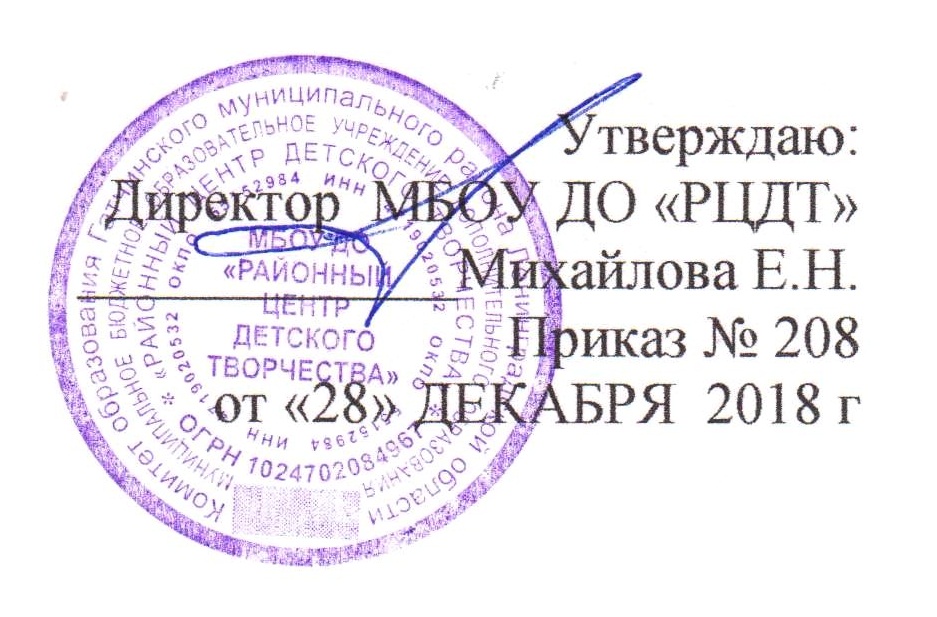 №п/пНаименование  дисциплинКоличество часовПрактикаТеорияФормы контроля/аттестацииМатематические ступенькиМатематические ступенькиМатематические ступеньки1.Выявление подготовленности к обучению математике.Счет предметов на основе наглядности до 10  прямой и обратный. Свойства предметов.541Беседа,игра2.Сравнение предметов по цвету, размеру. Счет предметов до 10 и обратно. Знакомство с геометрическими фигурами: треугольник, прямоугольник, круг. Составление из геометрических фигур: дома, машины.321Беседа,наблюдение3.Сложение. Пространственные отношения «на, над, под», «справа, слева», «между, посередине». ВычитаниеСоставление геометрических фигур из палочек. Рисование узора                           642Беседа,анализ4.Знакомство с  цифрами 1, 2 и соотношение их с количеством предметов.Пространственные и временные отношения «внутри, снаружи», Рисование узора                           Счет предметов от 1 до 10. 431Беседанаблюдение5. Точка. Линия. Прямая и кривая линии.Отрезок. Луч.Число 3.Замкнутые и незамкнутые линии. Многоугольник.Счет предметов от 1 до 10. Составление узора из геометрических фигур. 541Беседаигра6.Знакомство с цифрой  4.Угол. Числовой отрезок.Составление геометрических фигур из палочек. Рисование узора. Письмо палочек.321Беседаанализигра7.Число 5. Цифра 5.Понятия «впереди, сзади», « столько же». Знак =, «больше», «меньше».Прямой и обратный счет предметов.Интерактивная игра «Ряды цифр»431беседа8.Понятия « раньше», «позже».Закрепление состава чисел 3,4. Интерактивная игра «Веселое сложение»Сравнение предметов. Рисование узора.Прямой и обратный счет. 422Беседаигра9.Итоговое занятие: Закрепление состава числа 5. Игра «Калейдоскоп»211БеседаиграИтого часов362511№п/пНаименование  дисциплинКоличество часовПрактикаТеорияФормы контроля/аттестацииОбучение грамоте. Развитие речи.Обучение грамоте. Развитие речи.Обучение грамоте. Развитие речи.1.Развитие речи.  Предложение. Деление текста на предложения. Схема предложения.431Наблюд-ние,беседа,игра2.Слог. Деление слов на слоги.642Наблюде-ние,беседа,игра3.Развитие фонематического слуха Гласные звуки.1091Наблюде-ние,беседа,игра4.Развитие фонематического слуха Согласные звуки.1691Наблюде-ние,беседа,играИтого часов36315№п/пНаименование  дисциплинКоличество часовПрактикаТеорияФормы контроля/аттестацииОкружающий мирОкружающий мирОкружающий мир1.Пришла осень.651Беседа,творческое задание2.Что мы знаем о животных?651Анализ,игра3.Что мы знаем о растениях?651Беседа,творческое задание4.Пришла зима.651Анализ,игра5.Общество и человек.651Беседа,творческое задание6.Пришла весна.651Наблюдение, играИтого часов36306№РазделФорма занятийПриёмы и методызанятийДидактическийматериалФорма подведенияитогов1.Выявление подготовленности к обучению математике..игроваяПрактические упражненияРаздаточный материал: карточкиОпрос2.Сравнение предметов по цвету, размеру. игроваяНаглядный,практическийРаздаточный материал: карточкиНаблюдение3.Сложение. ВычитаниеигроваянаглядныйпрактическийРаздаточный материал: карточкиВключенное наблюдение4.Знакомство с  цифрами 1, 2 игроваянаглядныйпрактическийРаздаточный материал: карточкиОпрос5. Число 3.игроваяНаглядныйпрактическийРаздаточный материал: карточкиКонкурс рисунков6.Знакомство с цифрой  4.игроваяНаглядныйпрактическийРаздаточный материал: карточкиОпрос7.Число 5. Цифра 5.игроваяНаглядныйпрактическийРаздаточный материал: карточкиКонкурс рисунков8.Закрепление состава чисел 3,4. игроваяНаглядныйпрактическийРаздаточный материал: карточкиОпрос9.Итоговое занятие: Закрепление состава числа 5. игроваянаглядныйРаздаточный материал: карточкиВыставка рисунков№РазделФорма занятийПриёмы и методызанятийДидактическийматериалФорма подведенияитогов1.Речь устная и письменная. игроваяРассказПособие,карточкиИгра2.Предложение. игроваяРассказ, работа под руководством педагогаПособие,карточкиНаблюдение3.Слово. игроваяРассказ, работа под руководством педагогаПособие,карточкиИнсценировка4.Слог. игроваяРассказ, работа под руководством педагогаПособие,карточкиИнсценировка5.Звуки гласные и согласные.игроваяРассказ, работа под руководством педагогаПособие,карточкиПраздник6.Слияние согласного звука с гласным.игроваяРассказ, работа под руководством педагогаПособие,карточкиПрезентация№РазделФорма занятийПриёмы и методызанятийДидактическийматериалФорма подведенияитогов1.Пришла осень.игроваяСловесный,наглядныйПособие,карточкиИгра2.Что мы знаем о животных?игроваяСловесный,наглядныйПособие,карточкиКонкурс рисунков3.Что мы знаем о растениях?игроваяСловесный,наглядныйПособие,карточкиКонкурс загадок4.Пришла зима.игроваяСловесный,наглядныйПособие,карточкиИнсценировка5.Общество и человек.игроваяСловесный,наглядныйПособие,карточкиСюжетно-ролевая игра6.Пришла весна.игроваяСловесный,наглядныйПособие,карточкиПрезентация№п/пФамилия, имя(полностью)Уровень ЗУНУровень развитияУровеньВоспит.Победитель или призер мероприятий различного уровняПобедитель или призер мероприятий различного уровняПобедитель или призер мероприятий различного уровняПобедитель или призер мероприятий различного уровняПобедитель или призер мероприятий различного уровняУчастие в творческих проектахЗаключение№п/пФамилия, имя(полностью)Уровень ЗУНУровень развитияУровеньВоспит.районобл.рег.федмежУчастие в творческих проектахЗаключениеЗачет с выдачей свидетельстваНазвание/ФИОНазывает цифрыСравнение предметовСоставление узораБаллыСписочный составСоответствиетеоретических знаний программным требованиямСоответствиетеоретических знаний программным требованиямСоответствиетеоретических знаний программным требованиямСоответствие практических умений и навыков программным требованиямСоответствие практических умений и навыков программным требованиямСоответствие практических умений и навыков программным требованиямСредний уровень(за год)месяцсямсям123…15Принята: на Педагогическом советеПротокол № 3от «28» ДЕКАБРЯ 2018 гУтверждаю:  Директор  МБОУ ДО «РЦДТ»_____________Михайлова Е.Н.Приказ № 208от «28» ДЕКАБРЯ  2018 гВидСрок проведенияСтартовая диагностикаВходящая диагностика  освоения обучающимися  дополнительных общеобразовательных программСентябрь, 2018Промежуточная Подведение итогов и результатов освоения обучающимися  дополнительных общеобразовательных программ за первое полугодие (промежуточная аттестация)Декабрь, 2018ИтоговаяПодведении итогов и результатов освоения обучающимися  дополнительных общеобразовательных программ за учебный годМай, 2019№п/пДата(число, месяц)ВремяпроведениязанятияФормазанятияКол-вочасовТема занятияФормаконтроляМестопроведения17.0918.00-19.50групповая1Выявление подготовленности к обучению математике.Беседа,наблюдение, играМБОУ ДО «РЦДТ»21418.00-19.50групповая1Счет предметов на основе наглядности до 10  прямой и обратный. Беседа,наблюдение, играМБОУ ДО «РЦДТ»32118.00-19.50групповая1Свойства предметов.наблюдение,играМБОУ ДО «РЦДТ»428.0918.00-19.50групповая1Свойства предметов.наблюдение,играМБОУ ДО «РЦДТ»55.1018.00-19.50групповая1Свойства предметов.наблюдение,играМБОУ ДО «РЦДТ»61218.00-19.50групповая1Сравнение предметов по цвету, размеру.наблюдение,играМБОУ ДО «РЦДТ»71918.00-19.50групповая1Сравнение предметов по цвету, размеру. Счет предметов до 10 и обратно. наблюдение,играМБОУ ДО «РЦДТ»826.1018.00-19.50групповая1Знакомство с геометрическими фигурами: треугольник, прямоугольник, круг. Составление из геометрических фигур: дома, машины.наблюдение,играМБОУ ДО «РЦДТ»92.1118.00-19.50групповая1Сложение.наблюдение,играМБОУ ДО «РЦДТ»10918.00-19.50групповая1Пространственные отношения «на, над, под»наблюдение,играМБОУ ДО «РЦДТ»111618.00-19.50групповая1Пространственные отношения «на, над, под»,«справа, слева»наблюдение,играМБОУ ДО «РЦДТ»122318.00-19.50групповая1Пространственные отношения  «между, посередине». наблюдение,играМБОУ ДО «РЦДТ»1330.1118.00-19.50групповая1Вычитание.наблюдение,игра, беседаМБОУ ДО «РЦДТ»147.1218.00-19.50групповая1Вычитание.Составление геометрических фигур из палочек. Рисование узора                           наблюдение,игра, беседаМБОУ ДО «РЦДТ»151418.00-19.50групповая1Знакомство с  цифрами 1, 2 и соотношение их с количеством предметов.наблюдение,игра, беседаМБОУ ДО «РЦДТ»162118.00-19.50групповая1Знакомство с  цифрами 1, 2 и соотношение их с количеством предметов.наблюдение,игра, беседаМБОУ ДО «РЦДТ»172818.00-19.50групповая1Пространственные и временные отношения «внутри, снаружи», Рисование узора                           наблюдение,игра, беседаМБОУ ДО «РЦДТ»1811.0118.00-19.50групповая1Рисование узора.                         Счет предметов от 1 до 10. наблюдение,игра, беседаМБОУ ДО «РЦДТ»191818.00-19.50групповая1Точка. Линия. Прямая и кривая линии.наблюдение,игра, беседаМБОУ ДО «РЦДТ»2025.0118.00-19.50групповая1Отрезок. Луч.наблюдение,игра, беседаМБОУ ДО «РЦДТ»211.0218.00-19.50групповая1Число 3.Замкнутые и незамкнутые линии.наблюдение,игра, беседаМБОУ ДО «РЦДТ»22818.00-19.50групповая1Число 3.Замкнутые и незамкнутые линии.наблюдение,игра, беседаМБОУ ДО «РЦДТ»231518.00-19.50групповая1Многоугольник.Счет предметов от 1 до 10. Составление узора из геометрических фигур.наблюдение,игра, беседаМБОУ ДО «РЦДТ»2422.0218.00-19.50групповая1Знакомство с цифрой  4.наблюдение,игра, беседаМБОУ ДО «РЦДТ»251.0318.00-19.50групповая1Угол. Числовой отрезок.Составление геометрических фигур из палочек.наблюдение,игра, беседаМБОУ ДО «РЦДТ»261518.00-19.50групповая1Числовой отрезок.Рисование узора. Письмо палочек.наблюдение,игра, беседаМБОУ ДО «РЦДТ»272218.00-19.50групповая1Число 5. Цифра 5.наблюдение,игра, беседаМБОУ ДО «РЦДТ»2829.0318.00-19.50групповая1Понятия «впереди, сзади», « столько же». наблюдение,игра, беседаМБОУ ДО «РЦДТ»295.0418.00-19.50групповая1Знак =, «больше», «меньше».Прямой и обратный счет предметов.Интерактивная игра «Ряды цифр»наблюдение,игра, беседаМБОУ ДО «РЦДТ»301218.00-19.50групповая1Понятия « раньше», «позже».Закрепление состава чисел 3,4. наблюдение,игра, беседаМБОУ ДО «РЦДТ»311918.00-19.50групповая1Понятия « раньше», «позже».Закрепление состава чисел 3,4. Интерактивная игра «Веселое сложениенаблюдение,игра, беседаМБОУ ДО «РЦДТ»3226.0418.00-19.50групповая1Сравнение предметов. Рисование узора.Прямой и обратный счет.наблюдение,игра, беседаМБОУ ДО «РЦДТ»333.0518.00-19.50групповая1Сравнение предметов. Рисование узора.Прямой и обратный счет.наблюдение,игра, беседаМБОУ ДО «РЦДТ»341018.00-19.50групповая1Закрепление состава числа 5.наблюдение,игра, беседаМБОУ ДО «РЦДТ»351718.00-19.50групповая1Закрепление состава числа 5.играМБОУ ДО «РЦДТ»3624.0518.00-19.50групповая1Итоговое занятие: Закрепление состава числа 5. Игра «Калейдоскоп»тестМБОУ ДО «РЦДТ»№п/пДата(число, месяц)ВремяпроведениязанятияФормазанятияКол-вочасовТема занятияФормаконтроляМестопроведения17.0918.00-19.50групповая1Обследование фонематического слуха на начало учебного года.тестМБОУ ДО «РЦДТ»21418.00-19.50групповая1Гласный звук (а),буква А,а. Штриховка. Наблюдение, играМБОУ ДО «РЦДТ»32118.00-19.50групповая1Гласный звук (о), буква О,о. Рисование по контуру. НаблюдениеиграМБОУ ДО «РЦДТ»428.0918.00-19.50групповая1Гласный звук (ы), буква Ы. Рисуем  по контуру. Слово.наблюдениеМБОУ ДО «РЦДТ»55.1018.00-19.50групповая1Гласный звук (и), буква И,и. Штриховка. Предложение.НаблюдениеиграМБОУ ДО «РЦДТ»61218.00-19.50групповая1Гласный звук (у),буква У,у. Развитие фонематического слуха.НаблюдениеиграМБОУ ДО «РЦДТ»71918.00-19.50групповая1Согласные звуки (н,н),буквы Н,н. Чтение слогов. наблюдениеМБОУ ДО «РЦДТ»826.1018.00-19.50групповая1Согласные звуки (м,м),буквы М,м. Составление предложений. НаблюдениебеседаМБОУ ДО «РЦДТ»92.1118.00-19.50групповая1Согласные звуки (т,т), буквы Т,т. Деление текста на предложения.НаблюдениеиграМБОУ ДО «РЦДТ»10918.00-19.50групповая1Согласные звуки (р,р),буквы Р,р.Схема предложения. НаблюдениеПрактическая работаМБОУ ДО «РЦДТ»111618.00-19.50групповая1Согласные звуки (л,л),буквы Л,л. Игра «Собери слова»НаблюдениеиграМБОУ ДО «РЦДТ»122318.00-19.50групповая1Согласные звуки (в,в),буквы В, в. Рисование по контуру.НаблюдениеанализМБОУ ДО «РЦДТ»1330.1118.00-19.50групповая1Согласные звуки (с,с),буквы С,с. Развитие фонематического слуха.НаблюдениеанализМБОУ ДО «РЦДТ»147.1218.00-19.50групповая1Согласные звуки (п,п),буквы П,п. Игра «Доскажи словечко»НаблюдениеиграМБОУ ДО «РЦДТ»151418.00-19.50групповая1Согласные звуки (з,з),буквы З,з. Делим слова на слоги.наблюдениеМБОУ ДО «РЦДТ»162118.00-19.50групповая1Согласные звуки (б, б),буквы  Б, б. Игра «Определение места звука в слове».НаблюдениеиграМБОУ ДО «РЦДТ»172818.00-19.50групповая1Согласные звуки (д,д),буквы  Д,д. Составляем слова из слогов.НаблюдениеиграМБОУ ДО «РЦДТ»1811.0118.00-19.50групповая1Согласный мягкий звук (й), буква Й,й. Штриховка.НаблюдениеиграМБОУ ДО «РЦДТ»191818.00-19.50групповая1Буква Я,я – показатель мягкости согласных звуков. Игра «Найди букву»НаблюдениеиграМБОУ ДО «РЦДТ»2025.0118.00-19.50групповая1Согласные звуки (г,г),буквы  Г,г. Рисование по контуру.НаблюдениеанализМБОУ ДО «РЦДТ»211.0218.00-19.50групповая1Согласный мягкий звук (ч), буква Ч,ч. Читаем по слогам.НаблюдениеанализМБОУ ДО «РЦДТ»22818.00-19.50групповая1Согласный твердый звук (ш),буква Ш,ш. Игра «Собери слова»НаблюдениеиграМБОУ ДО «РЦДТ»231518.00-19.50групповая1Гласный звук (э), буква Э,э. Рисование по контуру.НаблюдениеанализМБОУ ДО «РЦДТ»2422.0218.00-19.50групповая1Буква Е,е- показатель мягкости согласных звуков. Развитие фонематического слуха.НаблюдениеанализМБОУ ДО «РЦДТ»251.0318.00-19.50групповая1Буква Ё,ё. Читаем по слогам.наблюдениеМБОУ ДО «РЦДТ»261518.00-19.50групповая1Согласный твердый звук (ж),буква Ж,ж. Игра «Буква потерялась».НаблюдениеиграМБОУ ДО «РЦДТ»272218.00-19.50групповая1Согласные звуки (х),(х), буква Х, х. Деление слов на слоги.НаблюдениеанализМБОУ ДО «РЦДТ»2829.0318.00-19.50групповая1Буква Ю,ю – показатель мягкости согласных звуков. Игра «Собери словечко».НаблюдениеиграМБОУ ДО «РЦДТ»295.0418.00-19.50групповая1Согласный твердый звук (ц),буква Ц,ц. Отгадываем загадки.НаблюдениеиграМБОУ ДО «РЦДТ»301218.00-19.50групповая1Согласные звуки (ф),(ф), буква Ф,ф. Звуковые модели слов.НаблюдениеанализМБОУ ДО «РЦДТ»311918.00-19.50групповая1Буквы Ъ,Ь. Схема предложения.наблюдениеМБОУ ДО «РЦДТ»3226.0418.00-19.50групповая1Согласный  мягкий звук (щ), буква Щ, щ. Развитие фонематического слуха.наблюдениеМБОУ ДО «РЦДТ»333.0518.00-19.50групповая1Диагностика на конец года.тестМБОУ ДО «РЦДТ»341018.00-19.50групповая1Повторяем гласные буквы. Разучивание стихотворений.играМБОУ ДО «РЦДТ»351718.00-19.50групповая1Повторяем согласные буквы. Чтение слогов.Анализ,играМБОУ ДО «РЦДТ»3624.0518.00-19.50групповая1Викторина «Веселая азбука»тестМБОУ ДО «РЦДТ»36 ч.№п/пДата(число, месяц)ВремяпроведениязанятияФормазанятияКол-вочасовТема занятияФормаконтроляМестопроведения17.0918.00-19.50групповая1Пришла осень.Осенние изменения в природе.тестМБОУ ДО «РЦДТ»21418.00-19.50групповая1Осенние изменения в природе.Беседа, конкурс рисунковМБОУ ДО «РЦДТ»32118.00-19.50групповая1Растения осенью.анализМБОУ ДО «РЦДТ»428.0918.00-19.50групповая1Животные осенью.беседаМБОУ ДО «РЦДТ»55.1018.00-19.50групповая1Животные осенью.Беседа, конкурс рисунковМБОУ ДО «РЦДТ»61218.00-19.50групповая1Труд людей осенью.беседаМБОУ ДО «РЦДТ»71918.00-19.50групповая1Что мы знаем о животных?Живая и неживая природа.наблюдениеМБОУ ДО «РЦДТ»826.1018.00-19.50групповая1Кто такие птицы? Беседа, конкурс рисунковМБОУ ДО «РЦДТ»92.1118.00-19.50групповая1Кто такие звери?беседаМБОУ ДО «РЦДТ»10918.00-19.50групповая1Кто такие рыбы?Беседа,анализМБОУ ДО «РЦДТ»111618.00-19.50групповая1Кто такие насекомые?беседаМБОУ ДО «РЦДТ»122318.00-19.50групповая1Домашние и дикие животные.беседаМБОУ ДО «РЦДТ»1330.1118.00-19.50групповая1Что мы знаем о растениях?беседаМБОУ ДО «РЦДТ»147.1218.00-19.50групповая1Что такое растения? Части растений.беседаМБОУ ДО «РЦДТ»151418.00-19.50групповая1Деревья и кустарники.Беседа, конкурс рисунковМБОУ ДО «РЦДТ»162118.00-19.50групповая1Комнатные растения. Как ухаживать за растениями.беседаМБОУ ДО «РЦДТ»172818.00-19.50групповая1Ягоды и грибы. Съедобные и несъедобные растения.беседаМБОУ ДО «РЦДТ»1811.0118.00-19.50групповая1Растения из Красной книги.беседаМБОУ ДО «РЦДТ»191818.00-19.50групповая1Пришла зима.Зимние изменения в природе. Как зимуют растения?Беседа, конкурс рисунковМБОУ ДО «РЦДТ»2025.0118.00-19.50групповая1Пришла зима.Зимние изменения в природе. Как зимуют растения?беседаМБОУ ДО «РЦДТ»211.0218.00-19.50групповая1Зимние изменения в природе. Как зимуют животные?беседаМБОУ ДО «РЦДТ»22818.00-19.50групповая1Зимние изменения в природе. Как зимуют животные?беседаМБОУ ДО «РЦДТ»231518.00-19.50групповая1Зимние изменения в природе.Труд людей зимой.беседаМБОУ ДО «РЦДТ»2422.0218.00-19.50групповая1Зимние изменения в природе. Труд людей зимой.беседаМБОУ ДО «РЦДТ»251.0318.00-19.50групповая1Общество и человек.Моя улица.Мой город. Моя страна.Беседа, творческая работаМБОУ ДО «РЦДТ»261518.00-19.50групповая1Общество и человек.Моя улица.Мой город. Моя страна.Беседа, конкурс рисунковМБОУ ДО «РЦДТ»272218.00-19.50групповая1Распорядок дня.Беседа, творческая работаМБОУ ДО «РЦДТ»2829.0318.00-19.50групповая1Правила дорожного движения.Беседа, конкурс рисунковМБОУ ДО «РЦДТ»295.0418.00-19.50групповая1Профессии людей.Беседа, творческая работаМБОУ ДО «РЦДТ»301218.00-19.50групповая1Правила поведения в общественных местах (в транспорте, в гостях, театре)Беседа, творческая работаМБОУ ДО «РЦДТ»311918.00-19.50групповая1Пришла весна.Растения весной.Беседа, конкурс рисунковМБОУ ДО «РЦДТ»3226.0418.00-19.50групповая1Животные весной.наблюдениеМБОУ ДО «РЦДТ»333.0518.00-19.50групповая1Правила поведения в весеннем  лесу.беседаМБОУ ДО «РЦДТ»341018.00-19.50групповая1Труд людей весной.беседаМБОУ ДО «РЦДТ»351718.00-19.50групповая1Труд людей весной.наблюдениеМБОУ ДО «РЦДТ»3624.0518.00-19.50групповая1Обобщающий урок.тестМБОУ ДО «РЦДТ»36 ч.Принята: на Педагогическом советеПротокол № 3от «28» ДЕКАБРЯ 2018 гВидСрок проведенияСтартовая диагностикаВходящая диагностика  освоения обучающимися  дополнительных общеобразовательных программСентябрь, 2018Промежуточная Подведение итогов и результатов освоения обучающимися  дополнительных общеобразовательных программ за первое полугодие (промежуточная аттестация)Декабрь, 2018ИтоговаяПодведении итогов и результатов освоения обучающимися  дополнительных общеобразовательных программ за учебный годМай, 2019№п/пДата(число, месяц)ВремяпроведениязанятияФормазанятияКол-вочасовТема занятияФормаконтроляМестопроведения17.0918.00-19.50групповая1Выявление подготовленности к обучению математике.Беседа,наблюдение,играМБОУ ДО «РЦДТ»21418.00-19.50групповая1Счет предметов на основе наглядности до 10  прямой и обратный. Беседа,наблюдение,играМБОУ ДО «РЦДТ»32118.00-19.50групповая1Свойства предметов.наблюдение,играМБОУ ДО «РЦДТ»428.0918.00-19.50групповая1Свойства предметов.наблюдение,играМБОУ ДО «РЦДТ»55.1018.00-19.50групповая1Свойства предметов.наблюдение,играМБОУ ДО «РЦДТ»61218.00-19.50групповая1Сравнение предметов по цвету, размеру.наблюдение,играМБОУ ДО «РЦДТ»71918.00-19.50групповая1Сравнение предметов по цвету, размеру. Счет предметов до 10 и обратно. наблюдение,играМБОУ ДО «РЦДТ»826.1018.00-19.50групповая1Знакомство с геометрическими фигурами: треугольник, прямоугольник, круг. Составление из геометрических фигур: дома, машины.наблюдение,играМБОУ ДО «РЦДТ»92.1118.00-19.50групповая1Сложение.наблюдение,играМБОУ ДО «РЦДТ»10918.00-19.50групповая1Пространственные отношения «на, над, под»наблюдение,играМБОУ ДО «РЦДТ»111618.00-19.50групповая1Пространственные отношения «на, над, под»,«справа, слева»наблюдение,играМБОУ ДО «РЦДТ»122318.00-19.50групповая1Пространственные отношения  «между, посередине». наблюдение,играМБОУ ДО «РЦДТ»1330.1118.00-19.50групповая1Вычитание.наблюдение,игра, беседаМБОУ ДО «РЦДТ»147.1218.00-19.50групповая1Вычитание.Составление геометрических фигур из палочек. Рисование узора                           наблюдение,игра, беседаМБОУ ДО «РЦДТ»151418.00-19.50групповая1Знакомство с  цифрами 1, 2 и соотношение их с количеством предметов.наблюдение,игра, беседаМБОУ ДО «РЦДТ»162118.00-19.50групповая1Знакомство с  цифрами 1, 2 и соотношение их с количеством предметов.наблюдение,игра, беседаМБОУ ДО «РЦДТ»172818.00-19.50групповая1Пространственные и временные отношения «внутри, снаружи», Рисование узора                           наблюдение,игра, беседаМБОУ ДО «РЦДТ»1811.0118.00-19.50групповая1Рисование узора.                         Счет предметов от 1 до 10. наблюдение,игра, беседаМБОУ ДО «РЦДТ»191818.00-19.50групповая1Точка. Линия. Прямая и кривая линии.наблюдение,игра, беседаМБОУ ДО «РЦДТ»2025.0118.00-19.50групповая1Отрезок. Луч.наблюдение,игра, беседаМБОУ ДО «РЦДТ»211.0218.00-19.50групповая1Число 3.Замкнутые и незамкнутые линии.наблюдение,игра, беседаМБОУ ДО «РЦДТ»22818.00-19.50групповая1Число 3.Замкнутые и незамкнутые линии.наблюдение,игра, беседаМБОУ ДО «РЦДТ»231518.00-19.50групповая1Многоугольник.Счет предметов от 1 до 10. Составление узора из геометрических фигур.наблюдение,игра, беседаМБОУ ДО «РЦДТ»2422.0218.00-19.50групповая1Знакомство с цифрой  4.наблюдение,игра, беседаМБОУ ДО «РЦДТ»251.0318.00-19.50групповая1Угол. Числовой отрезок.Составление геометрических фигур из палочек.наблюдение,игра, беседаМБОУ ДО «РЦДТ»261518.00-19.50групповая1Числовой отрезок.Рисование узора. Письмо палочек.наблюдение,игра, беседаМБОУ ДО «РЦДТ»272218.00-19.50групповая1Число 5. Цифра 5.наблюдение,игра, беседаМБОУ ДО «РЦДТ»2829.0318.00-19.50групповая1Понятия «впереди, сзади», « столько же». наблюдение,игра, беседаМБОУ ДО «РЦДТ»295.0418.00-19.50групповая1Знак =, «больше», «меньше».Прямой и обратный счет предметов.Интерактивная игра «Ряды цифр»наблюдение,игра, беседаМБОУ ДО «РЦДТ»301218.00-19.50групповая1Понятия « раньше», «позже».Закрепление состава чисел 3,4. наблюдение,игра, беседаМБОУ ДО «РЦДТ»311918.00-19.50групповая1Понятия « раньше», «позже».Закрепление состава чисел 3,4. Интерактивная игра «Веселое сложениенаблюдение,игра, беседаМБОУ ДО «РЦДТ»3226.0418.00-19.50групповая1Сравнение предметов. Рисование узора.Прямой и обратный счет.наблюдение,игра, беседаМБОУ ДО «РЦДТ»333.0518.00-19.50групповая1Сравнение предметов. Рисование узора.Прямой и обратный счет.наблюдение,игра, беседаМБОУ ДО «РЦДТ»341018.00-19.50групповая1Закрепление состава числа 5.наблюдение,игра, беседаМБОУ ДО «РЦДТ»351718.00-19.50групповая1Закрепление состава числа 5.играМБОУ ДО «РЦДТ»3624.0518.00-19.50групповая1Итоговое занятие: Закрепление состава числа 5. Игра «Калейдоскоп»тестМБОУ ДО «РЦДТ»№п/пДата(число, месяц)ВремяпроведениязанятияФормазанятияКол-вочасовТема занятияФормаконтроляМестопроведения17.0918.00-19.50групповая1Обследование фонематического слуха на начало учебного года.тестМБОУ ДО «РЦДТ»21418.00-19.50групповая1Гласный звук (а),буква А,а. Штриховка. Наблюдение, играМБОУ ДО «РЦДТ»32118.00-19.50групповая1Гласный звук (о), буква О,о. Рисование по контуру. НаблюдениеиграМБОУ ДО «РЦДТ»428.0918.00-19.50групповая1Гласный звук (ы), буква Ы. Рисуем  по контуру. Слово.наблюдениеМБОУ ДО «РЦДТ»55.1018.00-19.50групповая1Гласный звук (и), буква И,и. Штриховка. Предложение.НаблюдениеиграМБОУ ДО «РЦДТ»61218.00-19.50групповая1Гласный звук (у),буква У,у. Развитие фонематического слуха.НаблюдениеиграМБОУ ДО «РЦДТ»71918.00-19.50групповая1Согласные звуки (н,н),буквы Н,н. Чтение слогов. наблюдениеМБОУ ДО «РЦДТ»826.1018.00-19.50групповая1Согласные звуки (м,м),буквы М,м. Составление предложений. НаблюдениебеседаМБОУ ДО «РЦДТ»92.1118.00-19.50групповая1Согласные звуки (т,т), буквы Т,т. Деление текста на предложения.НаблюдениеиграМБОУ ДО «РЦДТ»10918.00-19.50групповая1Согласные звуки (р,р),буквы Р,р.Схема предложения. НаблюдениеПрактическая работаМБОУ ДО «РЦДТ»111618.00-19.50групповая1Согласные звуки (л,л),буквы Л,л. Игра «Собери слова»НаблюдениеиграМБОУ ДО «РЦДТ»122318.00-19.50групповая1Согласные звуки (в,в),буквы В, в. Рисование по контуру.НаблюдениеанализМБОУ ДО «РЦДТ»1330.1118.00-19.50групповая1Согласные звуки (с,с),буквы С,с. Развитие фонематического слуха.НаблюдениеанализМБОУ ДО «РЦДТ»147.1218.00-19.50групповая1Согласные звуки (п,п),буквы П,п. Игра «Доскажи словечко»НаблюдениеиграМБОУ ДО «РЦДТ»151418.00-19.50групповая1Согласные звуки (з,з),буквы З,з. Делим слова на слоги.наблюдениеМБОУ ДО «РЦДТ»162118.00-19.50групповая1Согласные звуки (б, б),буквы  Б, б. Игра «Определение места звука в слове».НаблюдениеиграМБОУ ДО «РЦДТ»172818.00-19.50групповая1Согласные звуки (д,д),буквы  Д,д. Составляем слова из слогов.НаблюдениеиграМБОУ ДО «РЦДТ»1811.0118.00-19.50групповая1Согласный мягкий звук (й), буква Й,й. Штриховка.НаблюдениеиграМБОУ ДО «РЦДТ»191818.00-19.50групповая1Буква Я,я – показатель мягкости согласных звуков. Игра «Найди букву»НаблюдениеиграМБОУ ДО «РЦДТ»2025.0118.00-19.50групповая1Согласные звуки (г,г),буквы  Г,г. Рисование по контуру.НаблюдениеанализМБОУ ДО «РЦДТ»211.0218.00-19.50групповая1Согласный мягкий звук (ч), буква Ч,ч. Читаем по слогам.НаблюдениеанализМБОУ ДО «РЦДТ»22818.00-19.50групповая1Согласный твердый звук (ш),буква Ш,ш. Игра «Собери слова»НаблюдениеиграМБОУ ДО «РЦДТ»231518.00-19.50групповая1Гласный звук (э), буква Э,э. Рисование по контуру.НаблюдениеанализМБОУ ДО «РЦДТ»2422.0218.00-19.50групповая1Буква Е,е- показатель мягкости согласных звуков. Развитие фонематического слуха.НаблюдениеанализМБОУ ДО «РЦДТ»251.0318.00-19.50групповая1Буква Ё,ё. Читаем по слогам.наблюдениеМБОУ ДО «РЦДТ»261518.00-19.50групповая1Согласный твердый звук (ж),буква Ж,ж. Игра «Буква потерялась».НаблюдениеиграМБОУ ДО «РЦДТ»272218.00-19.50групповая1Согласные звуки (х),(х), буква Х, х. Деление слов на слоги.НаблюдениеанализМБОУ ДО «РЦДТ»2829.0318.00-19.50групповая1Буква Ю,ю – показатель мягкости согласных звуков. Игра «Собери словечко».НаблюдениеиграМБОУ ДО «РЦДТ»295.0418.00-19.50групповая1Согласный твердый звук (ц),буква Ц,ц. Отгадываем загадки.НаблюдениеиграМБОУ ДО «РЦДТ»301218.00-19.50групповая1Согласные звуки (ф),(ф), буква Ф,ф. Звуковые модели слов.НаблюдениеанализМБОУ ДО «РЦДТ»311918.00-19.50групповая1Буквы Ъ,Ь. Схема предложения.наблюдениеМБОУ ДО «РЦДТ»3226.0418.00-19.50групповая1Согласный  мягкий звук (щ), буква Щ, щ. Развитие фонематического слуха.наблюдениеМБОУ ДО «РЦДТ»333.0518.00-19.50групповая1Диагностика на конец года.тестМБОУ ДО «РЦДТ»341018.00-19.50групповая1Повторяем гласные буквы. Разучивание стихотворений.играМБОУ ДО «РЦДТ»351718.00-19.50групповая1Повторяем согласные буквы. Чтение слогов.Анализ,играМБОУ ДО «РЦДТ»3624.0518.00-19.50групповая1Викторина «Веселая азбука»тестМБОУ ДО «РЦДТ»36 ч.№п/пДата(число, месяц)ВремяпроведениязанятияФормазанятияКол-вочасовТема занятияФормаконтроляМестопроведения17.0918.00-19.50групповая1Пришла осень.Осенние изменения в природе.тестМБОУ ДО «РЦДТ»21418.00-19.50групповая1Осенние изменения в природе.Беседа, конкурс рисунковМБОУ ДО «РЦДТ»32118.00-19.50групповая1Растения осенью.анализМБОУ ДО «РЦДТ»428.0918.00-19.50групповая1Животные осенью.беседаМБОУ ДО «РЦДТ»55.1018.00-19.50групповая1Животные осенью.Беседа, конкурс рисунковМБОУ ДО «РЦДТ»61218.00-19.50групповая1Труд людей осенью.беседаМБОУ ДО «РЦДТ»71918.00-19.50групповая1Что мы знаем о животных?Живая и неживая природа.наблюдениеМБОУ ДО «РЦДТ»826.1018.00-19.50групповая1Кто такие птицы? Беседа, конкурс рисунковМБОУ ДО «РЦДТ»92.1118.00-19.50групповая1Кто такие звери?беседаМБОУ ДО «РЦДТ»10918.00-19.50групповая1Кто такие рыбы?Беседа,анализМБОУ ДО «РЦДТ»111618.00-19.50групповая1Кто такие насекомые?беседаМБОУ ДО «РЦДТ»122318.00-19.50групповая1Домашние и дикие животные.беседаМБОУ ДО «РЦДТ»1330.1118.00-19.50групповая1Что мы знаем о растениях?беседаМБОУ ДО «РЦДТ»147.1218.00-19.50групповая1Что такое растения? Части растений.беседаМБОУ ДО «РЦДТ»151418.00-19.50групповая1Деревья и кустарники.Беседа, конкурс рисунковМБОУ ДО «РЦДТ»162118.00-19.50групповая1Комнатные растения. Как ухаживать за растениями.беседаМБОУ ДО «РЦДТ»172818.00-19.50групповая1Ягоды и грибы. Съедобные и несъедобные растения.беседаМБОУ ДО «РЦДТ»1811.0118.00-19.50групповая1Растения из Красной книги.беседаМБОУ ДО «РЦДТ»191818.00-19.50групповая1Пришла зима.Зимние изменения в природе. Как зимуют растения?Беседа, конкурс рисунковМБОУ ДО «РЦДТ»2025.0118.00-19.50групповая1Пришла зима.Зимние изменения в природе. Как зимуют растения?беседаМБОУ ДО «РЦДТ»211.0218.00-19.50групповая1Зимние изменения в природе. Как зимуют животные?беседаМБОУ ДО «РЦДТ»22818.00-19.50групповая1Зимние изменения в природе. Как зимуют животные?беседаМБОУ ДО «РЦДТ»231518.00-19.50групповая1Зимние изменения в природе.Труд людей зимой.беседаМБОУ ДО «РЦДТ»2422.0218.00-19.50групповая1Зимние изменения в природе. Труд людей зимой.беседаМБОУ ДО «РЦДТ»251.0318.00-19.50групповая1Общество и человек.Моя улица.Мой город. Моя страна.Беседа, творческая работаМБОУ ДО «РЦДТ»261518.00-19.50групповая1Общество и человек.Моя улица.Мой город. Моя страна.Беседа, конкурс рисунковМБОУ ДО «РЦДТ»272218.00-19.50групповая1Распорядок дня.Беседа, творческая работаМБОУ ДО «РЦДТ»2829.0318.00-19.50групповая1Правила дорожного движения.Беседа, конкурс рисунковМБОУ ДО «РЦДТ»295.0418.00-19.50групповая1Профессии людей.Беседа, творческая работаМБОУ ДО «РЦДТ»301218.00-19.50групповая1Правила поведения в общественных местах (в транспорте, в гостях, театре)Беседа, творческая работаМБОУ ДО «РЦДТ»311918.00-19.50групповая1Пришла весна.Растения весной.Беседа, конкурс рисунковМБОУ ДО «РЦДТ»3226.0418.00-19.50групповая1Животные весной.наблюдениеМБОУ ДО «РЦДТ»333.0518.00-19.50групповая1Правила поведения в весеннем  лесу.беседаМБОУ ДО «РЦДТ»341018.00-19.50групповая1Труд людей весной.беседаМБОУ ДО «РЦДТ»351718.00-19.50групповая1Труд людей весной.наблюдениеМБОУ ДО «РЦДТ»3624.0518.00-19.50групповая1Обобщающий урок.тестМБОУ ДО «РЦДТ»36 ч.